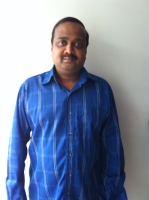  R. GOPALRATHINAM                                                                      balajisree01@gmail.com     UAE PH: 0528986993______________________________________________________________________________                                                                     OBJECTIVETo work with a progressive organization to which I can contribute all my Technical skills to enhance my own productivity at the same time achieving the Organizational objective with the attribute of my Time, Quality and Discipline with a great enjoyment. EMPLOYMENT HISTORY:MSD INTERNATIONAL GMBH SINGAPORE BRANCH AS PHARMACEUTICAL TECHNICIAN, 23 Mar 2010 to 01 Apr 2013Job Description:					Working in a clean room and Grade A environment handling injectable operations.Responsible in assuring that all Standard Operating Procedures and Good Manufacturing Practices are followed by all personnel inside the Sterile AreaEnsures that the Production Area is clean and disinfected prior to the start of a lotEnsures that mixing tanks to be used are clean (CIP) & sterilized (SIP)  prior to useDispense the raw materials Checks that availability of materials and suppliers to be used inside the Sterile Area.Checks the Raw Materials to be used for correctness of weight and batch numberDispense the raw materials charging of raw materials during the production on intravenous fluids Performs line inspection before the start of production of a lot, and line clearance after production of a lot to prevent any mix ups of productsFilter Integrity testing for product (Bubble point), Vent (water intrusion)  pre and post batchEnsures that the manufacturing order is strictly followed during mixing, filling, and autoclaving procedures.Ensures that all equipments and fixtures are in good condition and in case of damages, it has to be reported through a Job Order for replacement or repair.Aseptic Vial Filling M/C setup, Operate and clean & sanitize before and after production Lyo Loading and Unloading the finished product  and Perform Capping operation.Lyo CIP , FIT , SIP & Leak rate must pass before start of the batchPerforms whatever function designated to him by the Production Manager & Production SupervisorRespond to Environmental Action Reports. Like EMS & PMS monitoringParticipate in staff and shift change meetings and work closely with other shift personnel and external support groupsCheck and ensure that all shop floor activities comply with EHS requirements.             Responsible for driving good work ethics and discipline and cultivating    good Working attitudesASIA PACIFIC BREWERIES SINGAPORE PTE LTDAS SENIOR PACKAGING TECHNICIAN FROM 4thAUG 2008 TO 21ST MARCH 2010Setup and operate high speed bottle and can filling machine Change over and operate innovation packing machine (Different packing size)Setup the laser coding and inkjet coding printer Setup Robot to correct program with base on the size and automated packing machines.Request the packaging materials to warehouse via JDE & once receive the materials compare with the shop floor to conform the correct materialsWYETH NUTRITIONALS SINGAPORE PTE LTDAS PRODUCTION PACKAGING TECHNICIAN 4 JUN 2001 TO 30 JUL 2008Setup and operate high speed Can filling machine and Pouch filling machine, Stick pack filling MachineChange over and operate different type of packaging machine Setup the laser coding and inkjet coding printerSetup Robot to correct program and automated packing machines.Request the packaging materials to warehouse via JDE & once receive the materials compare with the shop floor to conform the correct materialsPerforms line inspection before the start of production of a lot, and line clearance after production of a lot to prevent any mix ups of products Check and ensure that all shop floor activities comply with EHS requirements.Working in a clean room and Grade A environment Responsible in assuring that all Standard Operating Procedures and Good Manufacturing Practices are followed by all personnel Ensures that the Production Area is clean and disinfected prior to the start of a lotOperate computers for process control and data entryPerforms whatever function designated to him by the Production Manager. & Production SupervisorBALMER LAWRIE (UAE) LLC DUBAICan Line and Plastic container (April1997 to April 1999)Cans manufacturing unit in the Middle East working as a Production Operator In can line. Operate auto power press and Lid lining M/C and can seaming M/CEASUN REY ROLLE PVT LTD HOSURTool room fitter (May 1995 to April 1997)Running of Production lineEDUCATIONAL QUALIFICATION:I.T.I FITTER TRADE in July 1993 (Mechanical) Tamil Nadu India.NITEC (Intermediate) in, MECHANICAL TECH (Singapore) in 2004PERSONAL PROFILE;Date of Birth                      : 04-May-1973Pass Port NO                      : J 4470071Pass port Expiry                 : 20/10/2020Address                               :  1A Royal Fantasy, SBI colony,                                                 Cantonment Trichy -620001                                                Tamil Nadu Phone No                             : 0091-9952232142.